Бессмертный           ПОЛК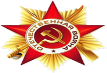 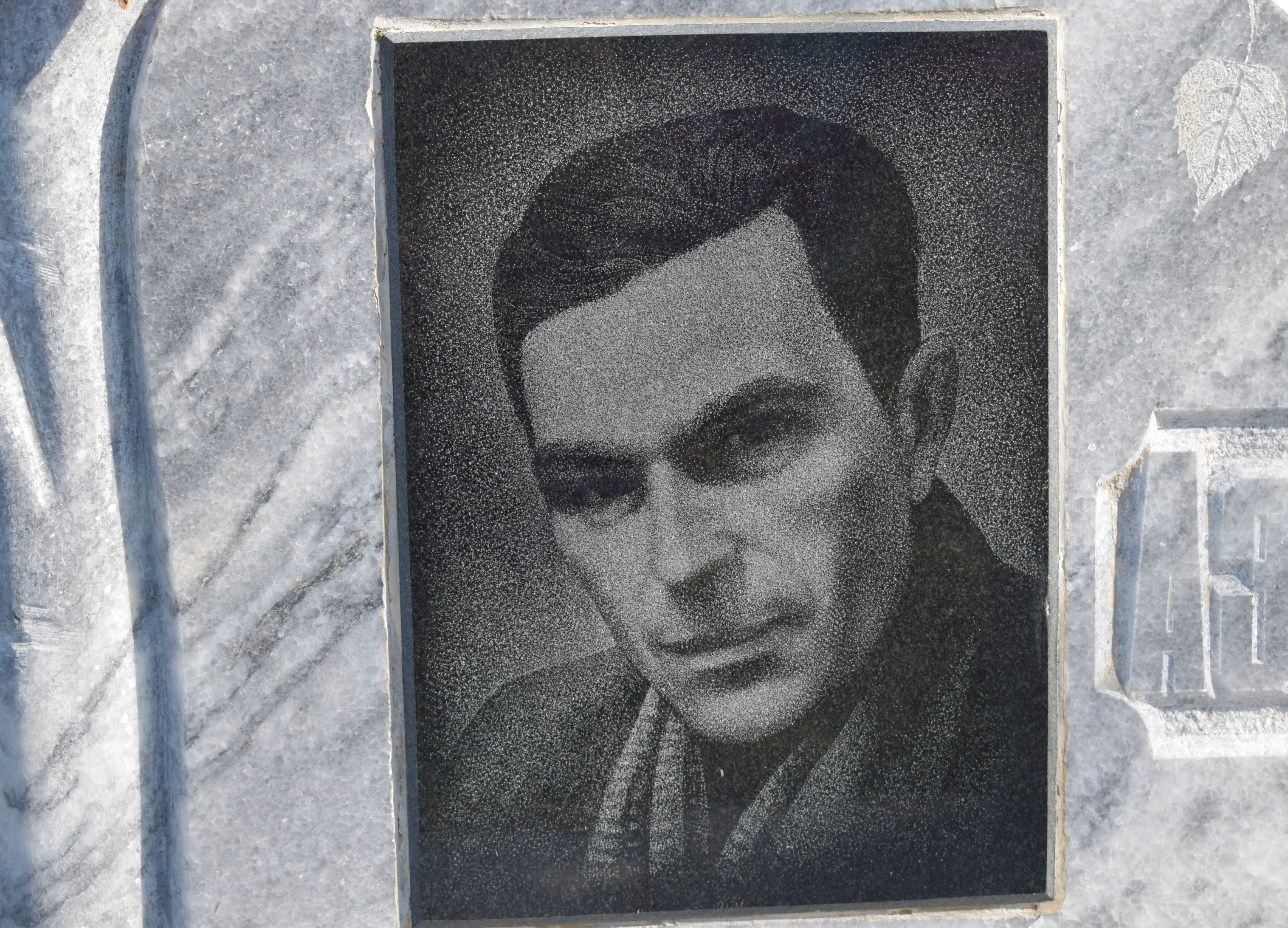 Азаренко Николай Филиппович                                          (17.01.1920 – 12.09.1996)     Призван в 1941 году. В боевых действиях принимал участие по 1945 год: Сталинградский фронт, 1-й танковый корпус, 21 гвардейский саперный батальон.Награды: «Орден Красной Звезды», «Орден Великой Отечественной войны» 3-й степени;Медали: «За отвагу» и юбилейные.Умер в 1996г. Похоронен в станице Стародеревянковской.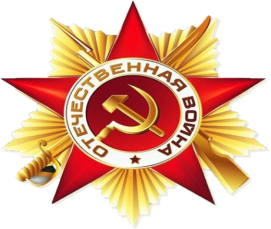 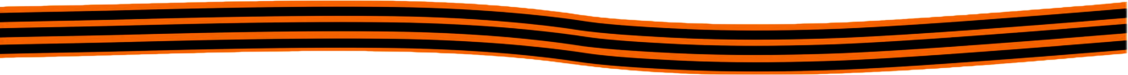                                                                   Я помню!        Я горжусь!